Учащиеся нашей школы  активно принимают участие  в Республиканском челлендже «Мой класс против буллинга». Цель Челленджа - привлечение внимания учащихся и педагогов к проблеме буллинга среди детей и подростков, формирование антибуллингового сознания и мышления, воспитание стремления активно противодействовать этому опасному социальному явлению.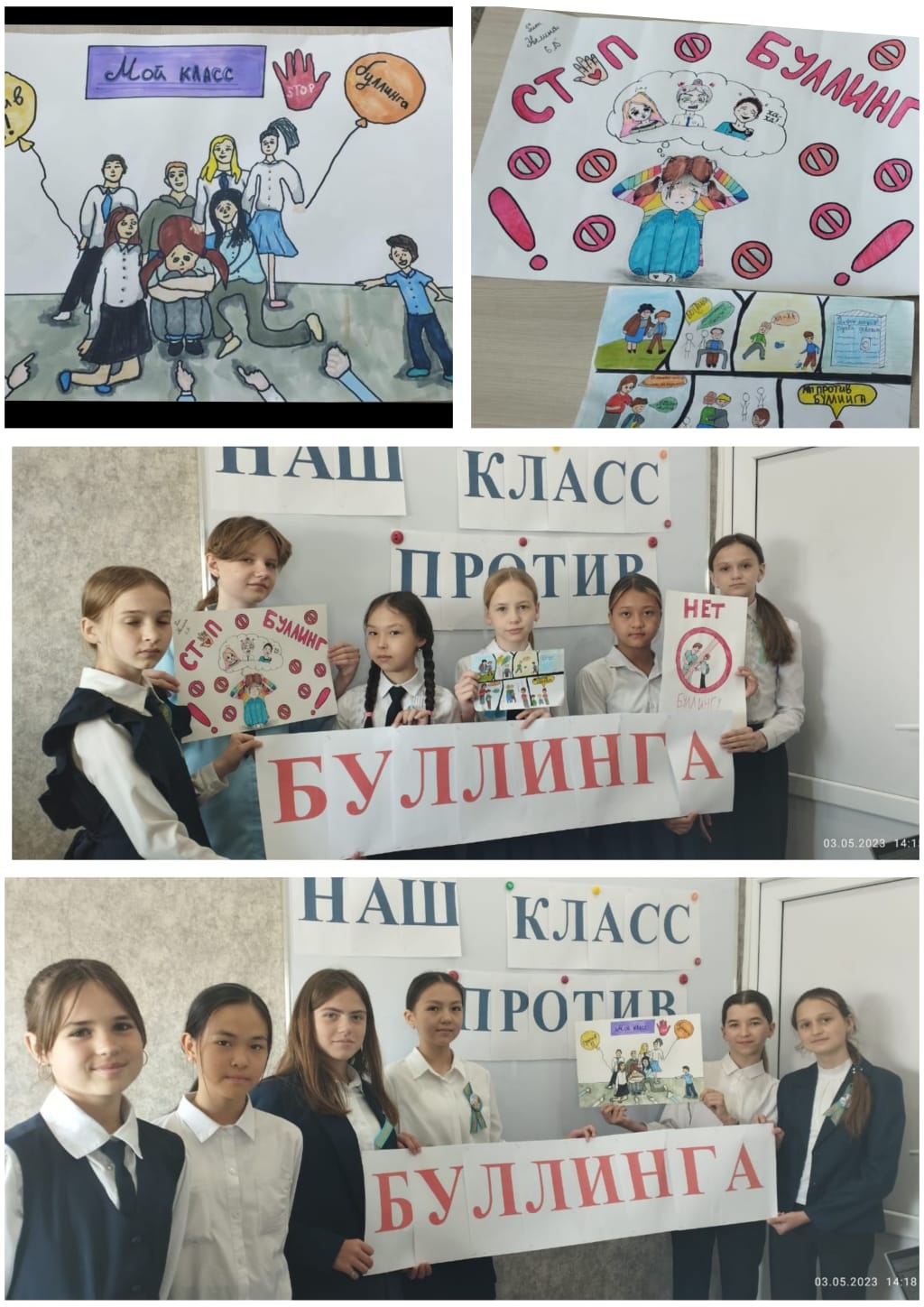 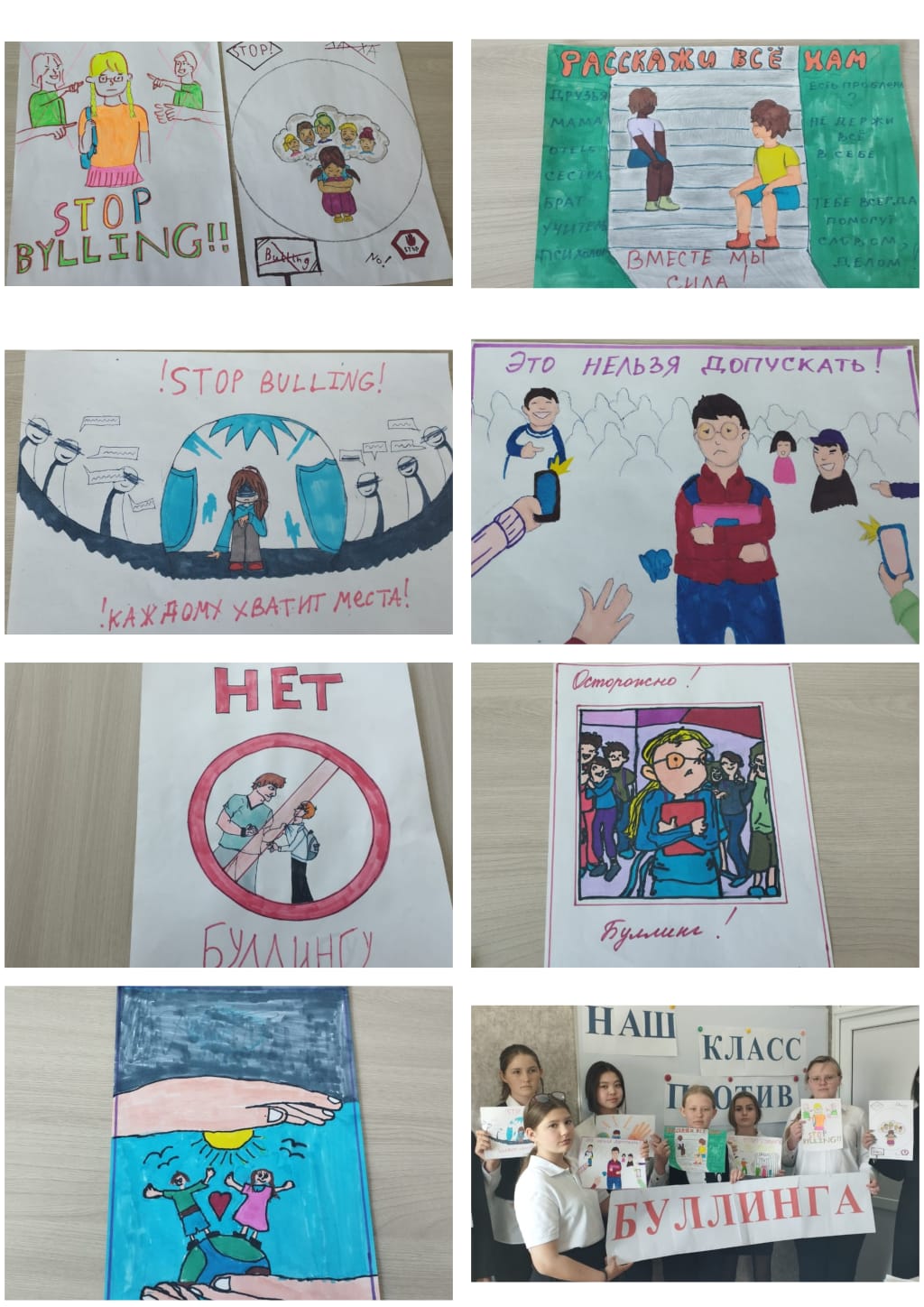 